UJI AKTIVITAS ANTIHIPERKOLESTROLEMIA EKSTRAK KULIT JERUK BALI (Citrus maxima (Burm.) Merr. TERHADAP MENCIT JANTAN (Mus musculus) SKRIPSIOLEH:RIZKA MAULINDANPM.182114070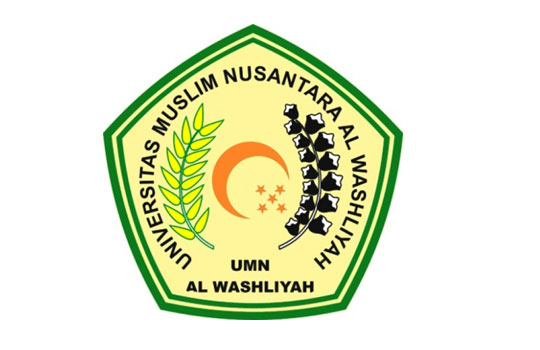 PROGRAM STUDI SARJANA FARMASIFAKULTAS FARMASIUNIVERSITAS MUSLIM NUSANTARA AL-WASHLIYAHMEDAN2020UJI AKTIVITAS ANTIHIPERKOLESTROLEMIA EKSTRAK KULIT JERUK BALI (Citrus maxima (Burm.) Merr. TERHADAP MENCIT JANTAN (Mus musculus)SKRIPSI Diajukan untuk melengkapi dan memenuhi syarat-syarat untuk memperoleh Gelar Sarjana Farmasi pada Program Studi Sarjana Farmasi Fakultas Farmasi Universitas Muslim Nusantara Al-WashliyahOLEH:RIZKA MAULINDANPM.182114070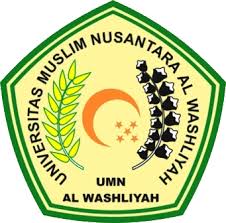 PROGRAM STUDI SARJANA FARMASIFAKULTAS FARMASIUNIVERSITAS MUSLIM NUSANTARA ALWASHLIYAHMEDAN2020